CALCIO A CINQUESOMMARIOSOMMARIO	1COMUNICAZIONI DELLA F.I.G.C.	1COMUNICAZIONI DELLA L.N.D.	1COMUNICAZIONI DELLA DIVISIONE CALCIO A CINQUE	1COMUNICAZIONI DEL COMITATO REGIONALE MARCHE	1COMUNICAZIONI DELLA F.I.G.C.COMUNICAZIONI DELLA L.N.D.COMUNICAZIONI DELLA DIVISIONE CALCIO A CINQUECOMUNICAZIONI DEL COMITATO REGIONALE MARCHEPer tutte le comunicazioni con la Segreteria del Calcio a Cinque - richieste di variazione gara comprese - è attiva la casella e-mail c5marche@lnd.it; si raccomandano le Società di utilizzare la casella e-mail comunicata all'atto dell'iscrizione per ogni tipo di comunicazione verso il Comitato Regionale Marche. SPOSTAMENTO GARENon saranno rinviate gare a data da destinarsi. Tutte le variazioni che non rispettano la consecutio temporum data dal calendario ufficiale non saranno prese in considerazione. (es. non può essere accordato lo spostamento della quarta giornata di campionato prima della terza o dopo la quinta).Le variazione dovranno pervenire alla Segreteria del Calcio a Cinque esclusivamente tramite mail (c5marche@lnd.it) con tutta la documentazione necessaria, compreso l’assenso della squadra avversaria, inderogabilmente  entro le ore 23:59 del martedì antecedente la gara o entro le 72 ore in caso di turno infrasettimanale.Per il cambio del campo di giuoco e la variazione di inizio gara che non supera i 30 minuti non è necessaria la dichiarazione di consenso della squadra avversaria.TRASFERIMENTI CALCIATORI DILETTANTISi ricorda che domani 15 settembre 2023 ore 19,00 è il termine entro cui è possibile il trasferimento di calciatori fra società dilettantistiche.DATE INIZIO COMPETIZIONIIl Comitato Regionale Marche al fine di uniformare i format di tutti i Campionati Regionali di Calcio a Cinque con lo scopo di esaudire al meglio le richieste di alternanza/concomitanza di ogni Società in fase di elaborazione dei relativi calendari dispone la modifica delle date di inizio delle seguenti competizioni come di seguito riportato:Sabato 30 Settembre 2023		CAMPIONATO CALCIO A CINQUE UNDER 19					CAMPIONATO CALCIO A CINQUE UNDER 17					CAMPIONATO CALCIO A CINQUE UNDER 15					COPPA MARCHE CALCIO A CINQUE UNDER 21Si conferma la data di inizio, Venerdì 29 Settembre 2023, del Campionato Regionale Calcio a Cinque Femminile e del Campionato Calcio a Cinque Serie D.RIUNIONE LE SOCIETA’ INTERESSATE A PARTECIPARE AI CAMPIONATI GIOVANILI DI CALCIO A CINQUE FEMMINILEIl Comitato Regionale Marche ha indetto per LUNEDI’ 25 SETTEMBRE 2023 alle ore 16:55 presso il Comitato Regionale Marche (Via Schiavoni, 60131 – ANCONA) una riunione con tutte le Società interessate a partecipare ai Campionati Giovanili di Calcio a Cinque Femminile.TORNEI AUTUNNALI ATTIVITA’ DI BASE CALCIO A CINQUESi comunica che sono aperte le domande di iscrizione ai tornei in epigrafe, DA EFFETTUARSI ESCLUSIVAMENTE CON MODALITÀ ON LINE attraverso l’”Area Società” presente nel sito ufficiale della LND (www.lnd.it), dovranno essere trasmesse online a mezzo firma elettronica, entro e non oltre il giorno:LUNEDI’ 25 SETTEMBRE 2023, ORE 19:00/5	ESORDIENTI CALCIO A 5		-5	PULCINI CALCIO A 5		MODALITA’ OPERATIVE DI ISCRIZIONELa modulistica debitamente compilata on-line, deve essere obbligatoriamente trasmessa (timbrata e firmata dal Presidente della Società) a mezzo firma elettronica allegandovi il bonifico attestante il versamento della quota di iscrizione così come risulta dalla pagina di riepilogo dei costi.AFFILIAZIONILa F.I.G.C. ha ratificato le seguenti domande:matr. 962220	A.S.D. CSI MONTEFIORE			Montefiore dell’Aso (AP)matr. 962250	A.S.D.	CASA					Pesaromatr. 962260	FABRIANO CALCIO A 5 2023		Fabriano (AN)matr. 962320	G.S. REAL VALLONE A.S.D.		Senigallia (AN)matr. 962345	A.S.D. VIRTUS				Cupramontana (AN)matr. 962396	SAMBENEDETTESE BEACH SOCCER SSD San Benedetto del Tronto (AP)matr. 962264	A.S.D. POLISPORTIVA AMANDOLA	Amandola (FM)AUTORIZZAZIONE EX ART. 34/3 N.O.I.F.Vista la certificazione presentata in conformità all’art. 34/3 delle N.O.I.F. si concede l’autorizzazione, prevista al compimento del 14° anno di età per le calciatrici e al 15° anno di età per i calciatori, al seguente calciatore:FURLANI DIEGO		nato 31.12.2007	A.S.D. AMICI DEL CENTROSOCIO SP.ANNULLAMENTO TESSERAMENTI ANNUALIViste le richieste di annullamento presentate dagli esercenti attività genitoriale ed il consenso delle società di appartenenza, considerato che non è ancora iniziata l’attività riservata alla categoria di appartenenza, si procede all’annullamento dei seguenti tesseramenti annuali ai sensi delle vigenti disposizioni federali:BUCCO FRANCESCO	nato 01.12.2010	S.S.   PORTORECANATI A.S.D.  D’ANTUONO GABRIELE	nato 06.12.2010	S.S.   PORTORECANATI A.S.D.  NUCCIO SIMONE		nato 24.07.2012	C.S.I. DELFINO FANODISPOSIZIONI GENERALI PER I CAMPIONATI TESSERAMENTO DIRIGENTII dirigenti che volessero scendere sul terreno di gioco (accompagnatore ufficiale, addetto all’arbitro, massaggiatore, tecnico non qualificato, assistente di parte, etc.), nei limiti imposti dalle vigenti disposizioni, dovranno essere in possesso di apposita tessera personale da presentare al direttore di gara, la cui emissione deve essere stata richiesta con le consuete modalità on line.Si informa che, nelle more di consegna di tali tessere e comunque fino al 31 ottobre p.v., chi è ancora sprovvisto di detta tessera personale dovrà dimostrare al direttore di gara di averla richiesta e potrà avere accesso nel terreno di gioco esibendo un valido documento di identità; in difetto di quanto sopra non verrà ammesso nel recinto di gioco.PERSONE AMMESSE NEL RECINTO DI GIUOCOPer le gare dilettantistiche e giovanili organizzate in ambito regionale dalla Lega Nazionale Dilettanti, sono ammessi nel recinto di giuoco, per ciascuna delle squadre interessate, purchè muniti di tessera valida  per la stagione in corso:Un dirigente accompagnatore ufficiale;Un medico sociale;Il tecnico responsabile e, se la Società lo ritiene opportuno, anche un allenatore in seconda purchè anch’esso in possesso dell’abilitazione richiesta per la conduzione della prima squadra e previa autorizzazione del Settore Tecnico ai sensi delle vigenti norme regolamentari;Un dirigente, esclusivamente per i Campionati per i quali non è previsto l’obbligo di un allenatore abilitato dal Settore Tecnico;Un operatore sanitario ausiliario designato dal medico sociale;I calciatori di riserva;Per la sola ospitante, anche il dirigente addetto agli ufficiali di gara.Per le gare organizzate dalla L.N.D. a livello regionale e giovanile accanto o dietro la panchina possono essere aggiunti fino a due posti supplementari riservati all’allenatore dei portieri ed al preeparatore atletico in possesso dell’abilitazione, tesserati dalla società ed in grado di fornire alla squadra nel corso della partita assistenza tecnica nell’attività di loro eslusiva competenza, fermo restando la responsabilità oggettiva della società per la loro condotta.1 Tutte le persone ammesse a prendere posto nelle panchine, poste all’interno del recinto di gioco, devono essere identificate dall’arbitro mediante apposita tessera che attesta la qualifica ferme restando le disposizioni contenute nell’art. 66 delle NOIF.2 Il dirigente indicato come accompagnatore ufficiale rappresenta, ad ogni effetto, la propria Società.3 Le persone ammesse nel recinto di gioco debbono prendere posto sulla panchina assegnata a ciascuna squadra, hanno l’obbligo di mantenere costantemente un corretto comportamento, e quindi anche di non utilizzare un linguaggio offensivo, ingiurioso, minaccioso o blasfemo. L’arbitro esercita nei loro confronti i poteri disciplinari a lui conferiti.4 In caso di comportamento passibile di allontanamento del medico sociale, lo stesso deve tenersi a disposizione nell’area tecnica, fino al termine della gara, per eventuali interventi ai calciatori infortunati.5 Nel recinto di gioco, alle persone ammesse ai sensi dei commi precedenti, è vietato fumare durante lo svolgimento della gara. L’arbitro inviterà gli eventuali trasgressori a cessare la violazione del divieto e, in caso di recidiva, provvederà ad allontanarli dal recinto di gioco. DISPOSIZIONI PER MINUTO DI RACCOGLIMENTO E LUTTO AL BRACCIOSi ribadisce che la L.N.D. in data 21.09.2021 ha emanato la circolare n. 33 contenente le disposizioni relative al rilascio di autorizzazioni per l’effettuazione, prima dell’inizio delle gare, di eventuali minuti di raccoglimento, nonché per l’apposizione di fascia per il lutto al braccio.Si riassumono le disposizioni che devono essere tassativamente rispettate:la richiesta deve essere inviata al Comitato Regionale Marche, all’indirizzo mail crlnd.marche01@figc.it, sottoscritta dal Presidente della Società o da chi ne fa le veci; nella richiesta deve essere indicato il nome del defunto ed il ruolo rivestito in seno alla Società (Dirigente, Tecnico, Calciatore etc.) e che sia stato espressione di giusti valori sportivi, etici e morali;la richiesta, munita del parere del Comitato Regionale, sarà inoltrata alla Lega Nazionale Dilettanti per l’autorizzazione; il provvedimento di autorizzazione sarà portato a conoscenza, tramite il Comitato Regionale all’arbitro della gara in cui verrà osservato il minuto di raccoglimento e/o l’apposizione di lutto al braccio.Si evidenzia che richieste inviate nell’imminenza della gara (nelle giornate di sabato e/o domenica) non potranno essere prese in considerazione non essendoci il tempo materiale per accedere all’autorizzazione. NOTIZIE SU ATTIVITA’ AGONISTICACAMPIONATO CALCIO A 5 SERIE DCALENDARISi allega al presente Comunicato Ufficiale il calendario del Campionato Calcio a Cinque Serie D, gironi “A”, “B”, “C”, “D”, “E”.MANCATE ALTERNANZEIn calce ai calendari sono segnalate le gare per le quali non è stato possibile trovare le alternanze richieste.Le Società ospitanti interessate possono variare il giorno e/o l’orario di gara senza la dichiarazione di consenso della squadra avversaria purché all’interno delle fasce di seguito indicate entro GIOVEDI’ 28/09/2023.INIZIO CAMPIONATOIl campionato inzierà VENERDI’ 29 SETTEMBRE 2023.CAMPO DI GIUOCOTutte le gare del Campionato di Calcio a Cinque di Serie D dovranno essere disputate in campi dalle  dimensioni minime di 25 x 15 m.ORARIO INIZIO GAREVENERDI' 	dalle ore 21:00* alle ore 22:15SABATO 	dalle ore 15:00 alle ore 19:00DOMENICA	dalle ore 15:00 alle ore 19:00LUNEDI’ 	dalle ore 21:00 alle ore 21:30* in caso di dimostrata concomitanza con altre squadre è data la possibilità di disputare le gare interne dalle ore 20:15.*     *     *ORARIO UFFICIL’orario di apertura degli uffici del Comitato Regionale Marche è il seguente:E’ comunque attivo durante i suddetti orari, salvo assenza degli addetti, anche il servizio telefonico ai seguenti numeri:Ufficio Segreteria		071/28560404Ufficio Amministrazione	071/28560322 Ufficio Tesseramento 	071/28560408 Ufficio Emissione Tessere	071/28560401Pubblicato in Ancona ed affisso all’albo del Comitato Regionale Marche il 15/09/2023.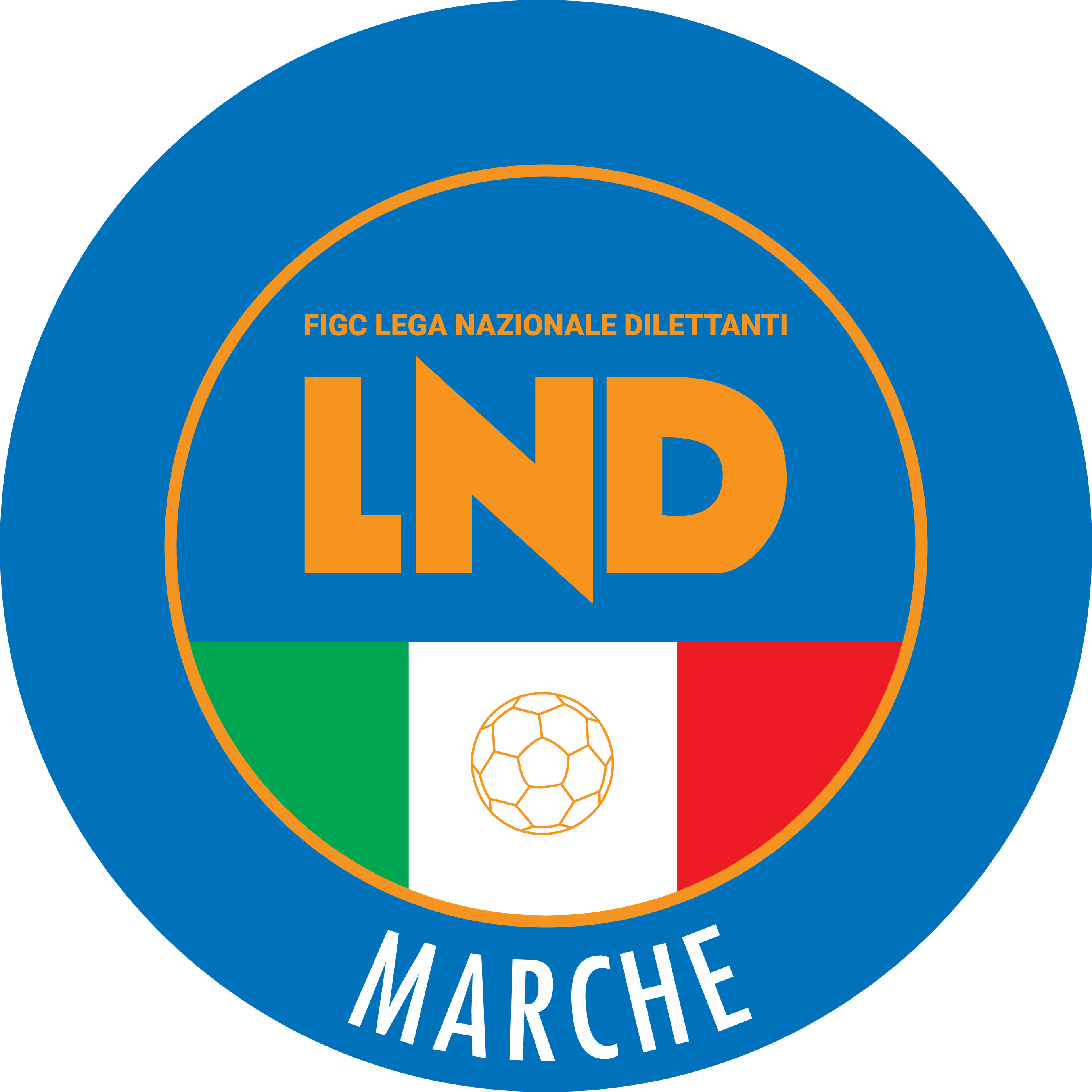 Federazione Italiana Giuoco CalcioLega Nazionale DilettantiCOMITATO REGIONALE MARCHEVia Schiavoni, snc - 60131 ANCONACENTRALINO: 071 285601 - FAX: 071 28560403sito internet: marche.lnd.ite-mail: c5marche@lnd.itpec: c5marche@pec.figcmarche.itTelegram: https://t.me/lndmarchec5Stagione Sportiva 2023/2024Comunicato Ufficiale N° 12 del 15/09/2023Stagione Sportiva 2023/2024Comunicato Ufficiale N° 12 del 15/09/2023GIORNOMATTINOPOMERIGGIOLunedìChiuso15.00 – 17.00Martedì10.00 – 12.00ChiusoMercoledìChiusoChiusoGiovedì10,00 – 12.00 ChiusoVenerdìChiusoChiusoIl Responsabile Regionale Calcio a Cinque(Marco Capretti)Il Presidente(Ivo Panichi)